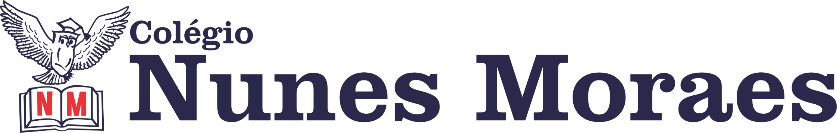 “SE TIVERES O AMOR ENRAIZADO EM TI, NENHUMA COISA SENÃO O AMOR SERÃO OS TEUS FRUTOS!”SANTO AGOSTINHOFELIZ SEXTA-FEIRA!1ª aula: 7:20h às 8:15h – PORTUGUÊS – PROFESSORA: TATYELLEN PAIVA1° passo: Resolva os exercícios pág. 42 e 43 (questões 1 e 2)2º passo: Acesse o link disponibilizado no grupo para o início da explicação sobre o gênero Poema.3º passo: Atente-se à correção da atividade no link colocado no grupo do WhatsApp.Durante a resolução dessas questões a professora Tatyellen vai tirar dúvidas no WhatsApp (9.9219-3687)Faça foto das atividades que você realizou e envie para coordenação Eugenia (9.9105-8116)Essa atividade será pontuada para nota.2ª aula: 8:15h às 9:10h – MATEMÁTICA – PROFESSOR: DENILSON SOUSA1° passo: Organize-se com seu material, livro de matemática, caderno, caneta, lápis e borracha.  2° passo: Acompanhe a videoaula com o professor Denilson Sousa.  Assista a aula no seguinte link:https://youtu.be/Wx-6fsYXr7E(21 min.)3° passo: Copie em seu caderno, ou livro, as questões que o professor Denilson resolveu na videoaula. Leitura P. 34, 35, 36 e 37Resolver p. 37, Q. 1Durante a resolução dessas questões o professor Denilson vai tirar dúvidas no WhatsApp (9.9165-2921)Faça foto das atividades que você realizou e envie para coordenação Eugenia (9.9105-8116)Essa atividade será pontuada para nota.

Intervalo: 9:10h às 9:45h3ª aula: 9:45h às 10:40 h – ARTE – PROFESSORA: TATYELLEN PAIVA 1° passo: Acesse o link  disponibilizado no grupo para assistir à explicação.Caso não consiga acessar, clique no link a seguir:https://www.youtube.com/watch?v=YH8pBkDt2lI&feature=youtu.be2º passo: Realize a atividade pág. 180 (questões 1 a 4); 181 (questão 1).3º passo: Atente-se à correção das atividades.Durante a resolução dessas questões o professor Tatyellen vai tirar dúvidas no WhatsApp (9.9219-3683)Faça foto das atividades que você realizou e envie para coordenação Eugenia (9.9105-8116)Essa atividade será pontuada para nota.4ª aula: 10:40h às 11:35h-  EDUCAÇÃO FÍSICA- PROFESSOR: JÚNIOR LIMA►ª AULA:– ED. FÍSICA   – PROFESSOR JÚNIOR LIMA   Exercícios Físicos 🏋🏽‍♂️🏃🏽💨✅(Vamos eliminar o tempo de descanso)🕠⏳1º passo: Assistir à videoaula no link abaixo. Link da aula: https://youtu.be/8603DkZ5d942º passo: Tire dúvidas com o professor. Ele já está no grupo de whatsapp da sua sala. 3º passo: O desafio é cumprir os exercícios no tempo determinado no vídeo, lembrando que, sempre respeite o limite do seu corpo!🙃A aula de hoje tem um desafio especial no fim!!!⁉️⁉️⁉️Vale a pena conferir!!!🔍🔍🔍Fique a vontade para enviar seu vídeo praticando os exercícios para o professor!🏃🏽💨💨💨IMPORTANTE:  O conteúdo desta aula será utilizado para avaliação da 2ª etapa. Incluiremos a data no calendário de provas.Durante a resolução dessas questões a professor Júnior vai tirar dúvidas no WhatsApp (99157-7010) Faça foto das atividades que você realizou e envie para coordenação Margarete (9.9198-6443)Essa atividade será pontuada para nota.Durante a resolução dessas questões a professor Júnior vai tirar dúvidas no WhatsApp (99157-7010)Faça foto das atividades que você realizou e envie para coordenação Eugenia (9.9105-8116)Essa atividade será pontuada para nota.BOM FINAL DE SEMANA!!